Dear Students,stands for Energy, Excellence and Excitement. But it also stands for Extra Experience, Expanded Education and Effective Evolvement.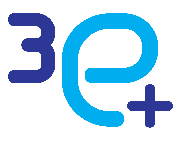 Join us at Wrocław University of Science and Technology - one of the top technical universities in Poland- for special summer edition of 3E+ Summer School! We hope to see you in person in September, when we will finally be able to say - the pandemic is over! If not, we are ready to meet you online.Both ways, you can earn 4 ECTS points!  
3E+ offers 60 hours of interactive, small-scale courses (max. 10 students). They are designed to provide an intensive, in-depth look at your topic of study. This year, we propose the following courses to choose from:Introduction to Data Science with PythonIt’s a MEMS, MEMS world …MEMS and mechatronic systems with LabVIEWOpportunities and challenges in Modern Nanotechnology and PhotonicsDesign Thinking for Innovation and Sustainable DevelopmentSelected aspects of designing, managing and securing computer networks. Connections redundancy, attack protection and threat detectionProject ManagementDiffusion of innovations: theoretical and empirical backgroundThermal comfort and renewable energy for low energy buildingsIs the future of Raw Materials and Geodesy Digital?The influence of regulation and economy on the development of the energy sectorDeep learning methods for biomedical data analysisGreen fuels and environmentQuality control and technical evaluation of building and civil engineering structuresArchitecture and Construction - the general issues3E+ also offers Polish language and culture course. ‘After hours’, almost every afternoon and evening, we deliver a wide range of activities. From City sightseeing tours, sports activities to all day trips outside the City of Wrocław.See the details here: https://summerschools.pwr.edu.pl/3e-plus/3e-2021-summer-editionor contacts us at: events@pwr.edu.pl